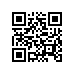 Об изменении тем выпускных квалификационных работ студентов образовательной программы Прикладная математика МИЭМ НИУ ВШЭПРИКАЗЫВАЮ:Изменить темы выпускных квалификационных работ студентам 4 курса образовательной программы бакалавриата Прикладная математика, направления подготовки 01.03.04 Прикладная математика, МИЭМ НИУ ВШЭ, очной формы обучения,  согласно списку (приложение).Основание: заявления Хомутова Е.В., Мальченко С.Н., Быкова А.А., Черткова М.А., Бурзилова Е.А., И.о. директора,научный руководитель МИЭМ НИУ ВШЭ                                            Е.А. КрукРегистрационный номер: 2.15-02/2702-04Дата регистрации: 27.02.2019